Registrera båt i Torshälla Segelsällskap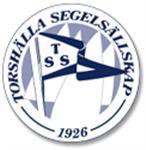 Sänd till:batplatser@torshallasegelsallskap.se   ochmedlemsregister@torshallasegelsallskap.se	Uppgifter om båten   Jag har inte haft båt tidigare men är medlem      Denna båt ersätter tidigare båt registrerad på mig     
   Övrig kommentar       Jag har läst och förstått ”slipreglerna”    Sökande *Medlemsnamn *Medlemsnamn *Medlemsnamn *Båttyp *BåtnamnLängd *
     Medlemskap ger möjlighet till plats på slipen, om sedan plats kan erhållas eller ej beror på om det finns platser lediga. Båten får max väga 9000 kg för att hanteras av subliften på slipen.Segelnummer
     Bredd *
     Medlemskap ger möjlighet till plats på slipen, om sedan plats kan erhållas eller ej beror på om det finns platser lediga. Båten får max väga 9000 kg för att hanteras av subliften på slipen.Vikt*
     Djupgående *
     Bifoga intyg som styrker att båten är ansvarsförsäkradIntyg har bifogats Ja Bifoga intyg som styrker att båtbotten är sanerad Intyg har bifogats Ja   Nej Om svaret ovan är Nej kommentera statusen på båtbottenNamnDatum